Proiect ERASMUS+ KA1 VET „Stagii de practică- porți deschise pentru învățare”Contract numărul2022-1-RO01-KA122-VET-000077433ANEXA 3– RECOMANDAREA DIRIGINTELUI/COMANDANTULUI DE PLUTON	Subsemnatul/a ___________________________________________în calitate de profesor diriginte / comandant pluton al elevului/ei __________________________________________apreciez că acesta/aceasta s-a remarcat în mod deosebit la disciplinele __________________________________________________________________________________________________și a manifestat o preocupare constantă pentru a-și însuși cunoștințele predate. Consider/ nu consider că este un elev/ o elevă conștiincios/ă, care manifestă solicitudine la toate activitățile școlii.	Elevul/a are/ nu are o bună capacitate de a relaționa și aptitudini de muncă în echipă demonstrate în cadrul orelor și din afara acestora, implicându-se în diferite activități extrașcolare, spre exemplu ______________________________________________________________________________________________________________________________________________, activități care au contribuit la dezvoltarea sa personală și profesională.	De asemenea, am/ nu am convingerea că orice activitate în care se implică va fi tratată cu maximum de responsabilitate și seriozitate.	Elevul/a este/ nu este comunicativ/ă, deschis/ă, sociabil/ă și dispus/ă să accepte noi provocări.	În conformitate cu cele de mai sus, îl/o recomand pe elevul/a menționat/ă pentru a participa la stagiul de instruire practică din cadrul programului Erasmus+„Stagii de practică- porți deschise pentru învățare” în anul școlar 2022 - 2023DATA			PROFESOR DIRIGINTE/COMANDANT DE PLUTON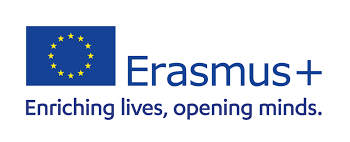 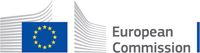 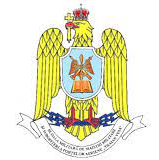 